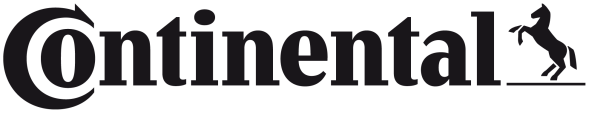 VDO Cockpit International GEN II Gauges Offers Rugged Reliability for a Wide Range of ApplicationsNew line includes 26 gauges covering eight monitoring functionsDesigned for on/off highway vehicles, stationary equipmentAllentown, PA February 23, 2023 – Continental, a leading global supplier of systems, components, and tires to automobile, truck, and agriculture/construction equipment manufacturers, and a trusted provider of OE-engineered aftermarket parts, now offers a new line of VDO Cockpit International GEN II gauges with 26 gauges covering eight different functions. Wide variety of functions
Designed for both on and off-highway vehicles as well as stationary equipment, the new line includes 3 3/8” (85mm) speedometers and tachometers as well as 2 1/16” (52mm) voltmeters, oil pressure, gear pressure, water temperature, oil temperature, and fuel gauges. The gauges are available for both 12V and 24V applications, and use a universal M4 stud connector.Continental Product Manager, Jared Hall, announced the new line, noting, “The Cockpit International GEN II line was designed to meet the demand for an affordable, rugged, and reliable line of gauges that can be used in a wide variety of applications. With their classic styling and VDO sender compatibility, these new gauges will appeal to both OEMs and those who need gauges for maintenance and service work.”VDO Cockpit International GEN II gauges feature rust resistant steel housings and are available in dual scale (US/Metric) and single scale metric variants. The tachometers feature LCDs along with traditional pointers and are available for generator or magnetic sender feeds. The speedometers are available for 120mph/200kph and 85mph/130kph versions. Continental is a leading aftermarket supplier of OE-engineered parts for HVAC and engine cooling, door systems, tire pressure monitoring systems, engine management, fuel systems, instrumentation, as well as automotive diagnostic systems, premium wiper blades, air, cabin, fuel, and oil filters, and brake system parts and fluid. For more information: www.vdo-instruments.comContinental develops pioneering technologies and services for sustainable and connected mobility of people and their goods. Founded in 1871, the technology company offers safe, efficient, intelligent and affordable solutions for vehicles, machines, traffic and transportation. In 2021, Continental generated preliminary sales of €33.8 billion and currently employs more than 190,000 people in 58 countries and markets. On October 8, 2021, the company celebrated its 150th anniversary.Drawing on more than 120 years of cooperation with vehicle manufacturers, Continental offers a broad range of spare parts in OEM quality for the aftermarket. Under brands like Continental, ATE, VDO, REDI-Sensor, ClearContact, Autodiagnos, Uniroyal, Semperit, and GALFER, the technology company manufactures tens of thousands of products, including tires, brakes, drive components and thermal management components. It also provides diagnostic solutions, tools and services for repair shops. Continental is one of the most important suppliers in the independent automotive aftermarket. Image file: 
VDO-Cockpit-International-GEN-II-Gauges.jpgCaption: 
The new Continental Cockpit International GEN II Gauge line includes 26 gauges covering eight different functions.Press ContactAnouré V. FenstermakerMarketing Communications Manager
Smart Mobility (SMY)
Continental Automotive Systems, Inc.
6755 Snowdrift Road, Allentown, PA 18106
Tel: (484) 705-1909, Fax: (610) 289-1766
Email: anoure.fenstermaker@continental.com54-23/CO6930